GIẤY ĐỀ NGHỊ TỰ ĐỀ CỬTHÀNH VIÊN BAN KIỂM SOÁT NHIỆM KỲ 2021 – 2025Kính gửi:  Công ty Cổ phần Cơ khí Xăng dầuTôi tên là: ........................................................................................................................................CMND/CCCD/Hộ chiếu/GĐKDN số:................. Ngày cấp:.................Nơi cấp:...........................Người đại diện theo pháp luật (nếu có): .........................................................................................Số lượng cổ phần sở hữu (Tính đến thời điểm chốt danh sách cổ đông dự họp Đại hội đồng cổ đông thường niên năm 2021): ........................................................................................... cổ phầnTương ứng tổng giá trị theo mệnh giá: ............................................................................... (đồng)Đề nghị Công ty Cổ phần Cơ khí Xăng dầu cho tôi được tự đề cử vào Ban kiểm soát của Công ty Cổ phần Cơ khí Xăng dầu nhiệm kỳ 2020 – 2025.Nếu được các cổ đông tín nhiệm bầu làm Thành viên Ban Kiểm soát tôi xin đem hết năng lực và tâm huyết của bản thân để đóng góp cho sự phát triển của Công ty Cổ phần Cơ khí Xăng dầu.Xin trân trọng cảm ơn!Hồ sơ kèm theo:Bản sao CMND/CCCD/Hộ chiếu/ Hộ khẩu thường trú.Sơ yếu lý lịch của ứng viên.Bằng cấp chứng nhận về trình độ văn hóa và trình độ chuyên môn.Giấy xác nhận sở hữu cổ phần tại ngày chốt danh sách cổ đông tham dự Đại hội đồng cổ đông thường niên năm 2021.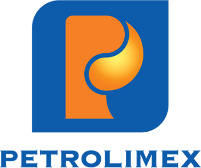 CÔNG TY CỔ PHẦN CƠ KHÍ XĂNG DẦUĐịa chỉ: 446 Nơ Trang Long, Phường 13, Quận Bình Thạnh, TP. Hồ Chí MinhĐiện thoại: (028) 3553 3325   	Fax: (028) 3553 3029			  Website: www.pms.petrolimex.com.vn  ......., ngày...... tháng ....... năm ……Người tự đề cử(Ký, đóng dấu và ghi rõ họ tên)